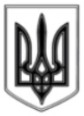 ЛИСИЧАНСЬКА МІСЬКА РАДАВИКОНАВЧИЙ КОМІТЕТРІШЕННЯ15.10.2019				   м. Лисичанськ 			      № 515Про надання обмеженого доступу до електронної адресної картотеки управлінню з виконання політикиЛисичанської міської ради в галузі житлово-комунального господарстваВідповідно до Законів України «Про адміністративні послуги», «Про свободу пересування та вільний вибір місця проживання в Україні», з урахуванням Порядку реєстрації місця проживання, затвердженого ПКМУ від 02.03.2016 № 207, керуючись рішенням виконавчого комітету «Про затвердження Порядку надання обмеженого доступу до електронної адресної картотеки» від 21.05.2019 № 251, ст. 52 Закону України «Про місцеве самоврядування в Україні», виконавчий комітет міської радивирішив:Надати право обмеженого доступу до електронної адресної картотеки управлінню з виконання політики Лисичанської міської ради в галузі житлово-комунального господарства.Обсяг необхідної інформації:кількість зареєстрованих осіб на конкретну дату за зазначеною адресою;прізвище, ім’я, по батькові зареєстрованих осіб;дата реєстрації/зняття з реєстрації місця проживання;можливість формування (друку) відповідних звітів, адресних карток і довідок про склад сім’ї та/або зареєстрованих у житловому приміщенні/будинку осіб) отримання та подальше використання даних з ЕАК.Відповідальність за організацію роботи та законність використання інформації з електронної адресної картотеки покласти на начальника управління з виконання політики Лисичанської міської ради в галузі житлово- комунального господарства Віталія Саханя. Начальнику управління з виконання політики Лисичанської міської ради в галузі житлово- комунального господарства затвердити наказом (іншим розпорядчим документом) перелік уповноважених осіб на роботу з даними ЕАК з урахуванням відповідальності щодо забезпечення вимог діючого законодавства про захист персональних даних.Дане рішення підлягає оприлюдненню.Контроль за виконанням даного рішення покласти на заступника міського голови Андрія Якимчука. Міський голова             						   Сергій ШИЛІН